 Inventaire mobile home A Comfort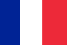 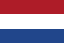 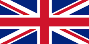 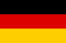 ASenseo, bouilloire, micro-ondesSenseo, waterkoker, magnetronSenseo, kettle, microwaveSenseo, microwelle wasserkocher 1Petites assiettesOntbijtbordBreakfast plateFrûhstucksteller6Grandes assiettesDinerbordDinner plateEsteller6Bols  déjeuner SchaaltjeSmall bowlSchälchen6Tasses à caféKoffiekopCoffeecupKaffeetasse6Tasses à théBeker MugBecher6CoquetiersEierdopjesEgg holdersEierbecher4Grands verresGroot glasLongdrink glassLongdrinkglas6Petits verresKlein glasSmall glassKlein Glas6Verres à vinWijnglasWine glassWeinglas6CarafeKarafCarafeKaraffe1ThéièreTheepotTeapotTeekanne1Presse-agrumesSinaasappelpersOrange pressZitruspresse1Planche à découperSnijplankChopping boardSchneidebrett1PassoireVergietStrainerSieb1BassineAfwasteilWash basinSpülschüssel1Egouttoir à vaisselleAfdruiprekDrainerAbtropfständer1SaladierSlaschaalDeep dishSchüssel1Plat à fourSchalenCasseroleOfenschale2Faitout/casserolesKookpannen SaucepanTopfe3PoêlesBakpannenFrying panPfannen2VaseVaasVaseBlumenvase1Corbeille à painBroodmandBread basketBrotkorb1PlateauDienbladServing trayTablett1ChandeliersKandelaarsCandle holdersKerzenständer2Dessous de platPannenonderzettersPan matsUntersetzer2Sets de tablePlacematsPlacematsSets6Bac à glaçonsIJsblokjeshouderIce cube trayEiswürfelschale1Cuillère à soupeLepel grootSpoonLöffel6Cuillère à dessertLepel kleinDessert spoonDessertlöffel6FourchettesVorkenForksGabeln6CouteauxMessenKnivesMesser6Ouvre-boîteBlikopenerCan openerDosenöffner1Tire-bouchonKurkentrekkerCorkscrewKorkenzieher1CiseauxSchaarScissorsSchere1Couteaux à steakSteakmessenSteak knivesSteakmesser2Couteau à painBroodmesBread kniveBrotmesser1Coupe-fromageKaasschaafCheese slicerKäseschneider1Presse-ailKnoflookpersGarlic pressKnoblauchpresse1EconomeDunschillerPeelerKartoffelschäler1Couteau à légumesAardappelschilmesjeKitchen knifeKüchenmesser1SpatuleSpatelSpatulaPfannenwender1LoucheSoeplepelSoup ladleSuppenkelle1Cuillère de serviceOpscheplepelService spoonSchöfkelle1RâpeRaspGraterReibe1Cuillère en boisPollepelWooden spoonKochlöffel1FouetGardeWhiskSchneebesen1Couverts à saladeSlacouvertSalad spoonsSalat besteck1Balai, pelle, balayetteBezem, veger en blikBroom, dustpan/ brushBesen, Kehrschlaufel/feger1Seau, serpiere, brosseEmmer, dweil, schrobberBucket, mop, scrubberEimer, Tuch, Wäscher1Pinces à lingeBakje met knijpersClothes pegsWäscheklammernsetPoubelleVuilnisbakLarge waste binMülleimer1Petite poubelleAfvalemmertjeSmall waste binKl. Mülleimer1Raclette (douche)Trekkertje (douche)Squeegee (shower)Wischer (Duche)1EtendoirWasrekLaundry rackWäscheständer1CendrierAsbakAshtrayAschenbecher1CintresHangertjesCoat hangersKleiderbügel16